UNIVERSIDADE DO ESTADO DE SANTA CATARINA – UDESC 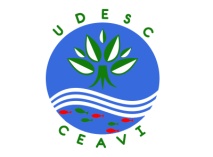 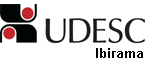 CENTRO DE EDUCAÇÃO SUPERIOR DO ALTO VALE DO ITAJAÍ – CEAVIPLANO DE ENSINODEPARTAMENTO: CIÊNCIAS CONTÁBEIS DISCIPLINA: DIREITO TRIBUTÁRIO	SIGLA: 31DTRPROFESSOR: MSc. Ilda Valentim  	E-Mail: ilda.valentim@udesc.brCARGA HORÁRIA TOTAL: 72H	TEORIA		PRÁTICA:CURSO(S): CIÊNCIAS CONTÁBEISSEMESTRE/ANO: 2015-I		PRÉ-REQUISITOS: não possuiOBJETIVO GERAL DO CURSO: Formar profissionais habilitados ao exercício da profissão contábil, proativos, críticos e reflexivos que promovam o desenvolvimento sustentável das organizações e da sociedade, com senso de responsabilidade, competência, criatividade, ética e iniciativa, capacitados a gerenciar informações, assessorando na tomada de decisões.EMENTA: Sistema Tributário brasileiro. Direito constitucional tributário – conceitos básicos. Origem do direito tributário. O Código Tributário Nacional. Classificação dos tributos: Impostos, Taxas, contribuições e empréstimo compulsório. Aplicação da legislação tributária. Princípios que limitam o poder de tributar. Obrigações tributárias. Crédito tributário.  Infrações tributárias. Procedimento administrativo tributário. A tributação dos rendimentos.OBJETIVO GERAL DA DISCIPLINAConstruir o conhecimento tributário do acadêmico com autonomia, incentivando a atitude investigativa com vivência teórica e prática, sistematizando o aprendizado detalhado do Sistema Tributário Nacional.  OBJETIVOS ESPECÍFICOS/DISCIPLINA: Verificar os direitos e deveres dos contribuintes perante o Fisco Nacional, com análise da legislação tributária e princípios que limitam o poder de tributar. Destacar a formação do Sistema Tributário Nacional. Adquirir habilidades para o cálculo e prática dos Tributos Nacionais. Conferir as penalidades previstas na legislação e o processo administrativo tributário que confere o auto de infração.CRONOGRAMA DAS ATIVIDADES:OBS: As datas e os respectivos conteúdos poderão ser alterados quando houver necessidade.METODOLOGIA PROPOSTA:AVALIAÇÃO:Prova 1 (P1) – 30%Prova 2 (P2) – 30% (Avaliação escrita 70% da nota  - feirão do imposto 30%)Prova 3 (P3) – 30%Lista de exercícios (L1; L2; L3; L4; L5;L6) – 10%BIBLIOGRAFIA BÁSICA:BIBLIOGRAFIA COMPLEMENTAR:DataHorárioConteúdo20/02/201518:50 às 19:4019:40 às 20:3020:40 às 21:3021:30 às 22:20Apresentação/discussão do plano de ensino. Aspectos gerais sobre a tributação brasileira. Discussão em grupo. Origem do Direito Tributário: parte histórica. 27/02/201518:50 às 19:4019:40 às 20:3020:40 às 21:3021:30 às 22:20Evolução da legislação Tributária até a Constituição Federal de 1988. Sistema Tributário Nacional: Tributos, conceito, espécies. 06/03/201518:50 às 19:4019:40 às 20:3020:40 às 21:3021:30 às 22:20Sistema Tributário Nacional: Tributos. Limitações ao poder de tributar: Princípios e Imunidades. Aplicação da Legislação Tributária aos Tributos. Abrangência do termo Legislação Tributária.13/03/201518:50 às 19:4019:40 às 20:3020:40 às 21:3021:30 às 22:20Tributos em Espécie: Imposto. Conceito. Criação de novos impostos.  Taxas. Conceitos. Criação. Requisitos. Espécies de taxas. Lista de Exercícios (L1)20/03/201518:50 às 19:4019:40 às 20:3020:40 às 21:3021:30 às 22:20Tributos em Espécie: Contribuição de Melhoria. Criação. Edital. Requisitos. Limites para cobranças. Contribuições Sociais. Espécies. Criação21/03/2015Aula à distânciaTributos em Espécie: Empréstimo Compulsório. Criação. Espécies. Limites. Lista de Exercícios para revisão. (L2)27/03/201518:50 às 19:4019:40 às 20:3020:40 às 21:3021:30 às 22:20Prova 1. Conteúdo ministrado. (P1)10/04/201518:50 às 19:4019:40 às 20:3020:40 às 21:3021:30 às 22:20Tributos Federais: II, IE, IOF, IPI, IR, ITR, IGF. Análise de casos práticos 17/04/201518:50 às 19:4019:40 às 20:3020:40 às 21:3021:30 às 22:20Tributos Federais: II, IE, IOF, IPI, IR, ITR, IGF. Lista de Exercícios para análise do conteúdo prática sobre os tributos Federais (L3)24/04/201518:50 às 19:4019:40 às 20:3020:40 às 21:3021:30 às 22:20Tributos Estaduais: ITCMD, IPVA, ICMS Lista de Exercícios para análise do conteúdo prático sobre Tributos Estaduais (L4)25/04/2015Aula à distância Tributos Municipais: IPTU, ISS, ITBI Lista de Exercícios para análise do conteúdo prático sobre Tributos Municipais (L5)08/05/201518:50 às 19:4019:40 às 20:3020:40 às 21:3021:30 às 22:20Prova 2. Conteúdo cumulativo  (P2)Feirão do Imposto (P2)15/05/201518:50 às 19:4019:40 às 20:3020:40 às 21:3021:30 às 22:20Obrigações Tributárias. Sujeitos da Obrigação Tributária.Convenções Particulares. Solidariedade. Responsabilidade. Lançamento Tributário: de ofício, declaração e homologação.22/05/201518:50 às 19:4019:40 às 20:3020:40 às 21:3021:30 às 22:20Crédito Tributário. Surgimento. Suspensão do Crédito Tributário.Extinção – Hipóteses legais. Cálculo da Prescrição e da decadência. 29/05/2015	18:50 às 19:4019:40 às 20:3020:40 às 21:3021:30 às 22:20Crédito Tributário. Exclusão.Inscrição em Dívida Ativa. Execução dos Créditos Tributários. Apuração. 12/06/201518:50 às 19:4019:40 às 20:3020:40 às 21:3021:30 às 22:20Infrações Penais TributáriasLista de Exercícios (L6)19/06/201518:50 às 19:4019:40 às 20:3020:40 às 21:3021:30 às 22:20Comentários as Infrações Penais Tributárias Processo Administrativo. Conselho de Contribuintes. Formação26/06/201518:50 às 19:4019:40 às 20:3020:40 às 21:3021:30 às 22:20Prova 3.  Conteúdo cumulativo. (P3)03/07/201518:50 às 19:4019:40 às 20:3020:40 às 21:3021:30 às 22:20Exame.- Aulas expositivas e dialogadas com auxílio de quadro, projetor e/ou multimídia.- Realização e resolução de exercícios em classe e extraclasse com desenvolvimento de trabalhos em equipe e individual.- Leituras orientadas utilizando material bibliográfico sugerido (comentários e discussão em grupo).- Avaliações individuais e consulta. Nas avaliações sempre serão cobrados todo conteúdo ministrado em sala de aula. CHIHARA, Yoshiaki,. Direito tributário. 15. ed. São Paulo: Atlas, 2006.Número de Chamada: 341.39 I16d 15.edCASSONE, Vittorio. Direito tributário. 19.ed. São Paulo: Atlas, 2008.Número de Chamada: 341.39 C345d 19.edFABRETTI, Dilene Ramos. FABRETTI, Láudio Camargo. Direito Tributário para o Curso de Administração e Ciências Contábeis. 7 ed. São Paulo: Atlas, 2009MAZZA, Alexandre. Vade Mecum Tributário. São Paulo: Rideel, 2011Número de Chamada: 341.39 V145v 2.ed.CARVALHO, Paulo de Barros. Curso de Direito Tributário. 21 Ed. São Paulo: Saraiva, 2009.Número de Chamada: 341.39 C331c  21.edFABRETTI, Laudio Camargo. Direito Tributário Aplicado. Impostos e Contribuições das Empresas. 2 Ed. São Paulo: Atlas, 2009. Número de Chamada: 341.39 F123d. 2.edHARADA, Kiyoshi. Direito Tributário Municipal. Sistema Tributário Municipal. 3 Ed. São Paulo: Atlas, 2007. Número de Chamada: 341.39333 H254d 3.ed